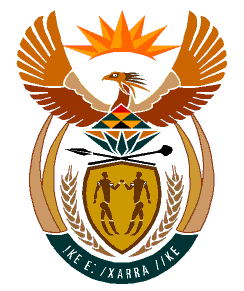 		MINISTRY:HUMAN SETTLEMENTS, WATER AND SANITATIONREPUBLIC OF SOUTH AFRICANATIONAL ASSEMBLYQUESTION FOR WRITTEN REPLYQUESTION NO.: 1681DATE OF PUBLICATION: 29 NOVEMBER 2019Mr L J Basson (DA) to ask the Minister of Human Settlements, Water and Sanitation: (1)	(a) What number of dam safety inspections were conducted by her department in each province in the past two years, (b) on (i) what date and (ii) which dam was each inspection conducted and (c) what were the findings in each case;(2)	what number of dam rehabilitation processes were conducted by her department in each province in the past two years, (b) on what (i) date and (ii) dam was each rehabilitation process conducted and (c) what were the costs of each dam rehabilitation process?			       NW3076E  REPLY:The number of Dam Safety Evaluations (DSE) conducted by the Department of Water and Sanitation in the past two business years is as follows:2017/18  - nine (9) 2018/19 - twelve (12) The table below contains the details with regard to the name of the dams; the date in which the evaluation was conducted by the Approved Professional Person (APP); the date in which the reports were received by the Dam Safety Office (DSO); and the condition rating (i.e. findings) if the report was accepted by the DSO.Two dams were rehabilitated namely as follows:Elandsdrift Barrage (Eastern Cape); Kalkfontein Dam phase 1 (Free State).The table below contains the details with regard to the name of the dams, the date and the cost of rehabilitating the dams: No.Loc No.ProvinceName of damOwner NameWMASize ClassHazard RatingCategoryDate Last Dam Safety Evaluation (DSE)DSE Received DateDSE Acceptance DateCondition SymbolDSE’s per province1Q940/17ECROXENI DAMDEPT. OF WATER & SANITATION7MediumSignificant22019/01/252019/02/21In progress- 62Q930/45ECRURA DAMDEPT. OF WATER & SANITATION7MediumSignificant22019/01/242019/02/21In progress- 63Q930/44ECNQWELODEPT. OF WATER & SANITATION7MediumSignificant22019/01/242019/02/21In progress- 64Q930/46ECSINQUMENI DAMDEPT. OF WATER & SANITATION7MediumLow22017/09/222017/09/292017/10/24D65R101/04ECPLEASANTVIEW DAMDEPT. OF WATER & SANITATION7MediumSignificant22017/09/202017/09/292017/10/17B66T201/06ECMABELENI DAMDEPT. OF WATER & SANITATION7MediumSignificant22017/09/262017/09/292017/11/30C67C805/73FSBOTTERKLOOF DAMDEPT. OF WATER & SANITATION5MediumSignificant22017/03/302018/04/242018/05/04B18B501/13LPLOLA MONTES DAMDEPT. OF WATER & SANITATION2MediumSignificant22018/08/272018/10/262018/11/30B39A702/43LPMASHASHANE DAMDEPT. OF WATER & SANITATION1MediumSignificant22017/07/122018/09/06In progress- 310B502/25LPMOLEPO DAMDEPT. OF WATER & SANITATION2MediumSignificant22017/03/312017/05/312017/06/29D311B502/23MPCHUNIESPOORT DAMDEPT. OF WATER & SANITATION2MediumSignificant22018/05/112018/11/232019/01/31D312X302/32MPACORNHOEK DAMDEPT. OF WATER & SANITATION3MediumLow22017/10/312017/12/012017/12/18D313B501/14MPMAHLANGU DAMDEPT. OF WATER & SANITATION2MediumSignificant22017/07/062017/07/062017/07/26D314D730/37NCNEUSBERG WEIRDEPT. OF WATER & SANITATION6MediumLow22017/09/082017/09/292017/10/06B115A215/47NWMIDDELKRAAL DAMDEPT. OF WATER & SANITATION1SmallSignificant22017/07/072018/10/10In progress-  416A100/02NWNGOTWANE DAMDEPT. OF WATER & SANITATION1MediumSignificant22017/10/232018/09/07In progress - 417A304/18NWSEHUJWANE DAMDEPT. OF WATER & SANITATION1MediumSignificant22018/05/242018/09/062019/08/07C 418A303/21NWPELLA DAMDEPT. OF WATER & SANITATION1MediumHigh32017/06/192017/10/242017/10/25C 419E100/04WCBULSHOEK DAMDEPT. OF WATER & SANITATION9SmallSignificant22018/01/182019/03/142019/04/12C320G100/06WCMISVERSTAND-STUWALDEPT. OF WATER & SANITATION9MediumSignificant22018/01/182018/10/252019/01/25B321H800/03WCDUIVENHOKS DAMDEPT. OF WATER & SANITATION8LargeHigh32017/09/182017/10/022017/10/18C3Name of Dam(b)(i) Date(b)(ii) ScopeCost of rehabilitationElandsdrift BarrageSeptember 2016Civil works: The raising of the Non-Overspill Crest (NOC), Construction of the breaching section, Toe drain, construction of a gauging weir, access road, Construction of an RCC retaining on the downstream of the breaching section.R 326 360 725Elandsdrift BarrageSeptember 2016 Mechanical Works: Refurbishment of Outlet worksR 326 360 725Kalkfontein DamSeptember 2017Modification/upgrading of the civil structure of the outlet works in order to accommodate the proposed refurbishment of the mechanical/electrical components. The stabilization of the downstream slope of the dam wall.The widening and paving of the non-overspill crest to a paved crest width.R 114 354 706